WILLIAM SHAKESPEARE(1564-1616)Grupperna är detsamma som NP. Se till att alla i gruppen är delaktiga. Här kommer arbetsuppgifterna:Varför anser många att Shakespeare är den främste författaren genom tiderna?Er uppgift är att förklara Shakespeares omåttliga popularitet som författare. 
Vad är det som gör att vi fyrahundrafemtio år efter hans död fortfarande sätter upp hans pjäser och läser hans sonetter? 
Hur många uttryck har vi i engelskan som kommer från någon av hans texter? 

A. Ni ska leta efter fyra textkällor (hemsidor, artiklar) på nätet och skriva sammanfattningar där det framgår varför dessa källor menar att Shakespeare är den störste/bäste/viktigaste författaren genom tiderna. Sträva efter att hitta textkällor som förklarar Shakespeares popularitet på olika sätt. Det är viktigt att ni vid varje sammanfattning gör en tydlig källhänvisning. Ni ska dessutom också dela med dig av en av dina källor i onedrive samt kommentera någon annans inlägg.Språk: De textkällor som är på engelska måste du sammanfatta på svenska.Ni skriver era sammanfattningar i onedrive och varje grupp delar med varandra och med Marianne.
B. Läs texten nedan om renässansen.

C. Fundera i gruppen:Titta på bokens framsida. Vad tror ni att boken kan handla om? Är det någon i gruppen som känner till Hamlet och Shakespeare sedan tidigare? Läs baksidestexten. Vad tror ni väntar? Är det en komedi eller en tragedi? Läs i listan över personer i dramat, sidan 4.
 Hur är Claudius, Hamlet, Spöket och Gertrud släkt med varandra? Använd gärna orden: man/make, far/pappa, farbror, styvfar, styvson, son, fru/hustru och mor/mammaD.  Läs den lättlästa versionen av Hamlet. Besvara sedan muntligen i gruppen följande diskussionsfrågor. Utgå från rubriken för varje akt då sidorna kanske inte stämmer överens med boken beroende på utgåvan :
 Akt 1 Spöket, sidorna 5-7 
• Vem är Horatio? • Vad tror Horatio att spöket vill?

 Sidorna 8-10  Livet går  vidare
 • Vad säger drottningen till Hamlet om hans pappas död? • Vad berättar Horatio för Hamlet? 

I Polonius hus, sidorna 11-13 
• Varför tycker Laertes att Ofelia inte ska lita på Hamlet? • Vad tycker hennes pappa? 

Du måste hämnas, sidorna 14-18
 • Vad menar Horatio när han säger: • Någonting är ruttet här i Danmark tror du? • Säger spöket att det är en orm som har blivit kung? • Hur dog Hamlets pappa? - Då går vi, säger Hamlet. Ur led är tiden. Och det är jag som ska vrida den rätt igen! • Vad menar han? 

Akt 2 Galen av kärlek, sidorna 19-20 
• Hur vet man att någon är kär i en på riktigt, enligt Polonius?

 
Akt 3 Kärleksbrev, sidorna 21-23 
• Vad vill kungen att Rosenstjärna ska göra?

 Skådespelarna kommer, sidorna 24-26 
• Ska Hamlet göra som spöket har sagt och hämnas? 

Att vara eller inte vara, sidorna 27-31
 Att vara-monologen är väldigt känd. • Läs den, gärna flera gånger, och prata om vad den handlar om. Kanske handlar den om flera saker? • Varför är Hamlet elak mot Ofelia tror du? 

Pjäsen, sidorna 32-37 • Hur är Hamlet mot Ofelia? • Har Hamlet lyckas att avslöja vad Claudius har gjort? • Har Claudius dödat Hamlets pappa, tror du?

Polonius död, sidorna 38-46 
• Varför dödar inte Hamlet Claudius? - Hamlet, du har varit otrevlig mot din far, säger drottningen, med sträng röst. - Mor, du har varit otrevlig mot min far, svarar Hamlet, och blänger på sin mor. • Vem pratar de om? • Hur dör Polonius? • Vad vill spöket att Hamlet ska göra? 

Akt 4 Till England, sidorna 47-49 
• Varför tvekar Hamlet när han ska gå ombord på skeppet? 

Ofelias sång, sidorna 50-54 
• Vad har hänt med Ofelia? • Varför har Laertes kommit från Frankrike?
 Ofelias död, sidorna 55-56
 • Varför börjar inte Ofelia att simma, tror du?

 Hemliga planer, sidorna 57-61 
• Vad är kungens och Laertes plan? 

Akt 5 På kyrkogården, sidorna 62-67 
• Får Ofelia begravas på kyrkogården? • Vem tror du älskade Ofelia mest, Laertes eller Hamlet? 

Utmaningen, sidorna 68-70 • 
Vad har hänt med Rosenstjärna? • Bryr sig inte Hamlet om att han kan dö? 

Slutet, sidorna 71-76 • Vem av Laertes och Hamlet är bäst på att fäktas? • Vem dödar vem? Drottningen? Laertes? Kungen? Hamlet?
BedömningRenässansen är perioden som kommer efter medeltiden och själva namnet betyder "pånyttfödelse". Runt år 1500 hände det flerasaker som förändrade världen; man lärde sig att trycka böcker, kyrkans ställning i samhället förändrades i och med reformationen och européerna började upptäcka världen. Christopher Columbus seglade mot Indien 1492, men upptäckte istället Amerika.Man kan kanske säga att människan i och med renässansen blev mer fri i förhållande till kyrkan och människan nu kunde utvecklas mer som individ. Renässansen började i Norditalien ,men spreds snart över restenav Europa. De förändringar som skedde under perioden hängde på många sätt ihop. Att böcker nu kunde tryckas istället för att munkar sattoch skrev dem för hand gjorde att fler människor fick möjlighet att läsa och i och med detta så spreds nya idéer och tankar både snabbare och över större yta. Detta innebar att man började ifrågasätta den katolska kyrkan, som blivit korrumperad under den senare medeltiden. Den kristna kyrkan delades nu upp i olika riktningar och under både 1500- och 1600-talet skulle splittringen inom religionen leda till våldsamma konflikter både inom och mellan länder. Européernas upptäcktsresorbekräftade att jorden var rund och 1542 gav vetenskapsmannen Kopernikus ut boken Om himlakropparnas kretslopp som beskrev hur jorden och planeterna kretsade runt solen. Detta stred mot den katolska kyrkans världsbild.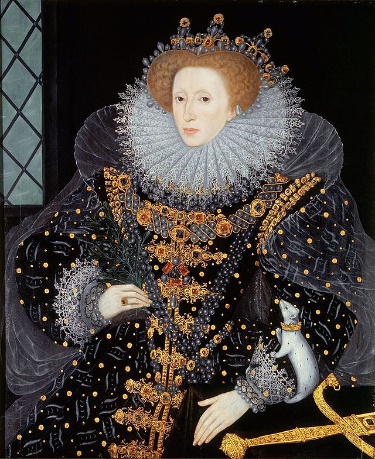 Shakespeare växte upp i det elisabetanska England, som präglades av en våldsam religiös konflikt. Konflikten  började med att Henrik VIII lämnade katolska kyrkan då han ville skilja sig från sin fru Katarina och gifta sig med Anne Boleyn. Katoliker som protesterade mot dettaavrättades. När Henrik VIII:s äldste dotter Maria, som var katolik ut i fingerspetsarna, ärvde tronen kom en motreaktion och nu var det istället protestanter som avrättades, ofta genom att brännas på bål för kätteri.  Pendeln svängde tillbaka till protestanternas fördel då Henrik VIII:s andra dotter Elisabeth (bilden) kom till makten 1558 och överhundra katolska präster dömdes snart därefter till döden. Elisabeths och Englands främsta fiende på den europeiska scenen var Spanien, men efter ett avgörande slag 1588 utplånade Englands flotta den spanska armadan.Man vet inte jättemycket om William Shakespeare. När han levde så dokumenterades inte människors liv på samma sätt som det gör idag. Att Shakespeare föddes i Stratford-upon-Avon 1564 vet man dock bestämt och man har också kunnat konstatera att han växte upp i ett ganska rikt hem. Han fick sin undervisning i den lokala latinskolan och gifte sig när han var arton år med en kvinna som var åtta år äldre. Efter detta följer ungefär tio år då vi inte vet så mycket om Shakespeares liv. År 1590 har han dock gjort flytten till London ochbörjat skriva dikter och pjäser. Redan fyra år senare slår han igenom som författare och går med i en teatergrupp som sätter upp hans pjäser i staden.  Shakespeare skrev 37 pjäser och många fler dikter. Han tjänade mycket pengar och använde dessa för att köpa ett hus i hemstaden, dit han återvände år 1611. Shakespeares pjäser är de mest spelade pjäserna genom tiderna.Berömda Shakespeare-pjäser:- Romeo och Julia- Hamlet- Macbeth- En midsommarnatts-dröm- Kung Lear- TrettondagsaftonFilmlänkar:    https://youtu.be/FfHVVodICrE
https://youtu.be/BMkuUADWW2A
https://youtu.be/1ucYtOk_8Qohttps://youtu.be/LsESSyMnwmUE. Föreställ er att Wikipedia ska lägga upp Shakespeares pjäser i kortfilmsformat så att alla som söker på en viss pjäs också får tillgång till en film på ca sju- tio minuter där hela pjäsen spelas upp, men i mini-format.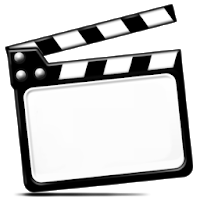 
Er uppgift är att i grupper på 4-5 elever spela in en extremt förkortad version av en av Shakespeares pjäser. Ni behöver söka efter information om den pjäs ni väljer på nätet . Därefter behöver ni skriva ihop ett enkelt manus där ni valt ut vilka scener ur pjäsen som ska vara med. Varje grupp måste skriva manuset i Onedrive och dela dokumentet med mig. Ni kan välja att modernisera pjäsen om ni vill, så länge det TYDLIGT framgår vilken pjäs det är och pjäsens början-mitt-slut är med. 
F. Alternativ uppgift - Diskutera och skriv :
Hade berättelsen om Hamlet kunnat sluta annorlunda?
När i berättelsen vill ni att något annat skulle hända?
Gör olika versioner av Hamlet. Välj en scen som ni vill göra annorlunda och skriv egna repliker. Samma krav som ovan gäller.
Språk: Ni läser på svenska och engelska, men skriver och pratar svenska.Ni spelar in och klipper filmen via era mobiler, datorer och imovie. Längden på er film bör vara omkring 7-10 minuter.Renässansen och ShakespeareFörmågor vi tränar:
* formulera sig och kommunicera i tal och skrift
* anpassa språket efter olika syften, mottagare och sammanhang
* söka information från olika källor och värdera dessa.Från det centrala innehållet:* Strategier för att skriva olika typer av texter med anpassning till deras typiska uppbyggnad 
och språkliga drag. Skapande av texter där ord, bild och ljud samspelar.
* Olika sätt att bearbeta egna texter till innehåll och form. Hur man ger och tar emot respons på texter.
* Skönlitteratur för ungdomar och vuxna från olika tider, från Sverige, Norden och övriga världen.  Lyrik, dramatik, sagor och myter.
* Hur man citerar och gör källhänvisningar.
* Olika hjälpmedel, till exempel digitala verktyg, för att planera och genomföra muntliga presentationer.* Strategier för att skriva olika typer av texter med anpassning till deras typiska uppbyggnad och språkliga drag. Skapande av texter där ord, bild och ljud samspelar.* Olika sätt att bearbeta egna texter till innehåll och form. Hur man ger och tar emot respons på texter.* Skönlitteratur för ungdomar och vuxna från olika tider, från Sverige, Norden och övriga världen.  Lyrik, dramatik, sagor och myter.* Hur man citerar och gör källhänvisningar.* Olika hjälpmedel, till exempel digitala verktyg, för att planera och genomföra .muntliga presentationer. att planera och genomföra muntliga presentationer.Bedömningsmatris - läs för att förstå vad du behöver göra!BEDÖMNINGSMATRIS SHAKESPEAREVar befinner du dig?